Задание подготовлено в рамках проекта АНО «Лаборатория модернизации образовательных ресурсов» «Кадровый и учебно-методический ресурс формирования общих компетенций обучающихся по программам СПО», который реализуется с использованием гранта Президента Российской Федерации на развитие гражданского общества, предоставленного Фондом президентских грантов.РазработчикАгапов Константин Александрович ГАПОУ СО «Тольяттинский машиностроительный колледж»Назначение заданияМДК 01.02 Организация ремонтных работ промышленного оборудования и контроль за нимиТема 1.6: Выбор методов восстановления изношенных деталейКомментарииКОЗ выполняется без предварительного объяснения преподавателя. До выполнения задания обучающиеся получили знания видов оборудования, применяемого при выполнении монтажных и ремонтных работ, назначения оборудования, общих принципов его работы, измерительных инструментов. При этом информация о конкретных технологических процессах ремонта промышленного оборудования (в частности, предложенная в качестве бланка технологическая карта) предлагается обучающемуся впервые.После выполнения задания преподаватель организует с обучающимися обсуждение, касающееся содержания технологии и качества выполнения деятельности, заданной задачной формулировкой.Изучите чертеж детали «вал» и технологический маршрут восстановления детали (бланк).Заполните технологический маршрут восстановления в части требующихся инструментов, оборудования и расходных материалов. При планировании инструментов указывайте тип инструмента, а не конкретную модель.Технологический процесс восстановления детали «вал»Чертеж детали «вал»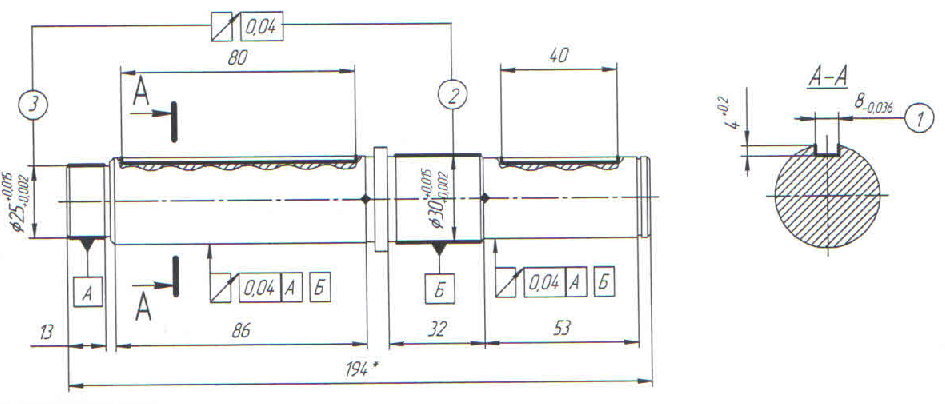 Использованы материалы источников:galvanicheskoe-pokrytie.htm; http://pereosnastka.ru/articles/remont-valov-i-shpindelei; https://studref.com/560631/tehnika/kontrolno_izmeritelnyy_instrument_slesaryaИнструмент проверкиТехнологический процесс восстановления детали «вал»Подсчет баллов№Наименование операцииСодержание операцииИнструменты, оборудование, расходные материалы1МоечнаяЗачистка от грязи, масляных пятен и других посторонних частиц, зачистка профиля от ржавчины2ДефектовочнаяВизуальный контроль.Измерение изношенной поверхности.Проверить величину износа поверхностей 1,2,33КруглошлифовальнаяШлифовать до снятия следов износа пов. 2,34Слесарная Обезжирить и протереть от жировых загрязнений поверхности, дать высохнуть.Изолировать не наращиваемые поверхности5Электролитическая Произвести наращивание хромом6КруглошлифовальнаяШлифовать в номинальный размер7Горизонтально-фрезернаяФрезеровать шпоночные пазы пов. 1 в размер, указанный на чертеже8КонтрольнаяПроверить размеры:1  шпоночных пазов пов. 1.2 наружных диаметров пов. 2,3№Наименование операцииСодержание операцииИнструменты, оборудование, расходные материалы1МоечнаяЗачистка от грязи, масляных пятен и других посторонних частиц, зачистка профиля от ржавчины1. Пистолет для сжатого воздуха,  2. Сжатый воздух3. Керосин4. Вода5. Ветошь2ДефектовочнаяВизуальный контроль.Измерение изношенной поверхности.Проверить величину износа поверхностей 1,2,31.Штангенциркуль 2.Микрометр3КруглошлифовальнаяШлифовать до снятия следов износа пов. 2,31. Круг шлифовальный 2. Микрометр4Слесарная Обезжирить и протереть от жировых загрязнений поверхности, дать высохнуть.Изолировать не наращиваемые поверхности1. Стол 2. Обезжириватель3. Салфетка5ЭлектролитическаяПроизвести наращивание хромом1. Ванна с электролитом2. Подвески для крепления детали6КруглошлифовальнаяШлифовать в номинальный размер1. Круг шлифовальный 2. Микрометр7Горизонтально-фрезерная Фрезеровать шпоночные пазы пов. 1 в размер, указанный на чертеже1. Тиски.2. Фреза шпоночная.3. Штангенциркуль8КонтрольнаяПроверить размеры:1  шпоночных пазов пов. 1.2 наружных диаметров пов. 2,31. Штангенциркуль 2. Микрометр МРЗа каждую полностью и верно заполненную ячейку 2 баллаЗа каждую ячейку, заполненную с одной ошибкой, пропуском или избыточным ресурсом1 баллМаксимальный балл16 баллов